PUBLIKASI PERSJUDUL	: MENJAGA KONSUMSI DAGING DEMI HINDARI LEMAK DALAM DARAHMEDIA	: RADAR JOGJATANGGAL	: 7 OKTOBER 2016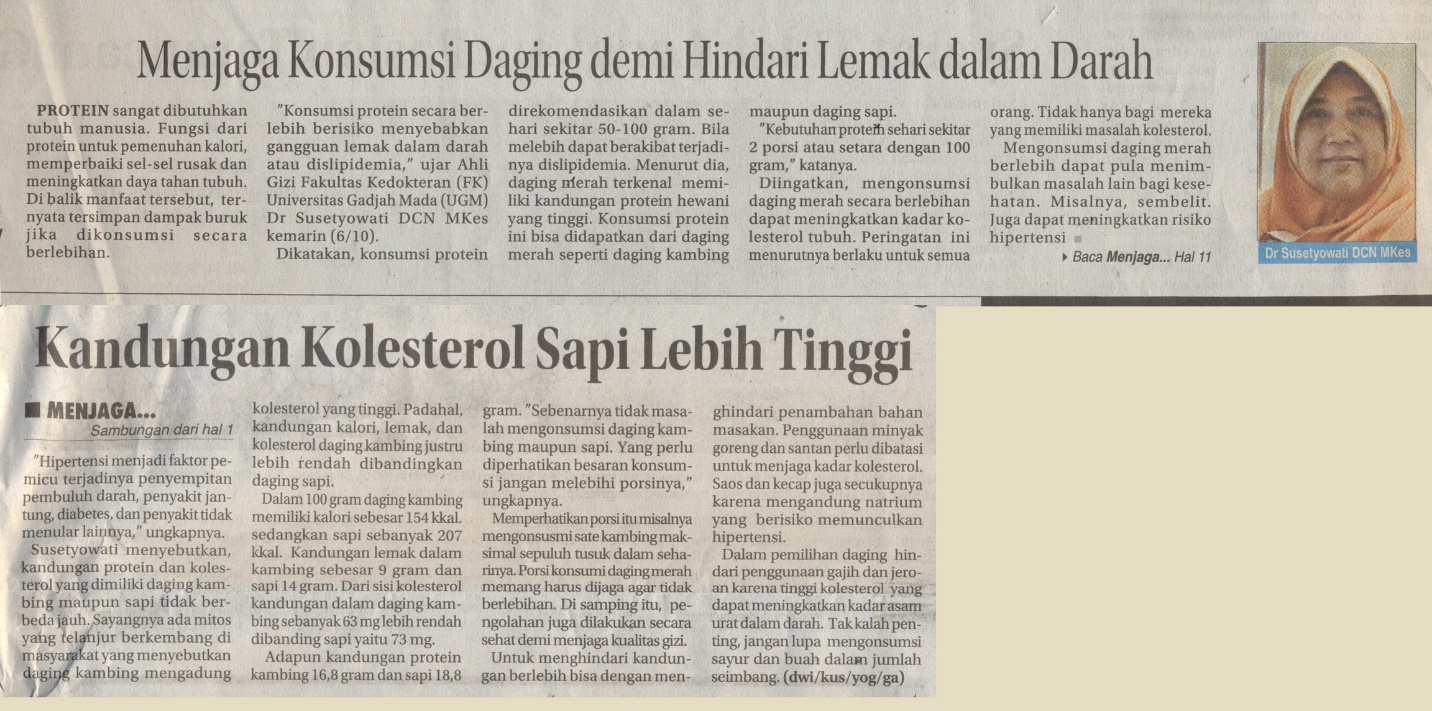 